Publicado en Murcia el 11/04/2019 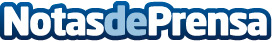 Murcia, capital del deporte por un díaMás de 300 personas asistieron ayer en el Teatro Romea a la segunda edición del Congreso Murcia Sport Business organizado por el Ayuntamiento de Murcia y el despacho de abogados Ruiz Pérez-Bermúdez, en el que participaron ponentes de la talla de Juan Carlos Ferrero, José Antonio Camacho, David Cal y José Luis Abajo "Pirri"Datos de contacto:Antonio Ruiz www.murciasportbusiness.com686634164Nota de prensa publicada en: https://www.notasdeprensa.es/murcia-capital-del-deporte-por-un-dia_1 Categorias: Nacional Fútbol Murcia Emprendedores Tenis Otros deportes http://www.notasdeprensa.es